AFSAL	   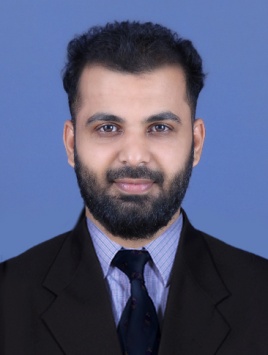 Mechanical EngineerE-mail: afsal.372752@2freemail.com OBJECTIVE:A professionally qualified Mechanical Engineer with hands on experience in maintenance, installation, projects & MEP assignments, seeking a position with a reputed organization where my education and experience will have valuable application.SKILLS PROFILE:Have 2 years of Experience as a mechanical engineer in IndiaProfessionally qualified with Bachelor of Engineering in Mechanical(B.E)Well Versed with AutoCAD & M.S. Office Application.Have excellent knowledge & skills in mechanical engineering concepts.Experience in Maintenance, Quality assurance, GD&T and Designing Software’s.Well trained in safety & security at work place.Good spoken & written communication and influencing skills.Energetic and capable of working with minimal support and a good deal of autonomy.Have excellent people skills; Excellent team player with good ability in networking and leadership.Can work under pressure and meet deadlines.Flexibility and openness in daily work and ability to adapt quickly and aptly to changing strategies, procedures and methods. EMPLOYMENT HISTORY:Company 			:	SHILPI CONSTRUCTIONDesignation			:	SITE ENGINEERDuration			:         July 2017 to Jan 2018RESPONSIBILITIESSHILPI Construction deal with Plan,Supervision,Construction,Land survey,Levelling.Regular inspection of HVAC and Refrigeration system on daily basis.Conducting preventive maintanance of every units as per the schedule and also general Maintanance at regular intervals (units such as chiller, cooling tower chiller rooms , AHU etc.. controlling and hvac units by BMS (Building Management System).Planning and preparation of maintanance schedule.Perform preventive and corrective maintanance on electrical equipments.Conduct heat load calculations,pipe sizeing as well as review construction documentsDesigning of Layouts in AUTOCADMonitored staff performance and hired supplementary personnel as neededSupervised construction progress to ensure accordance with company quality standardsCompany             		:        AYT ENGINEERING PVT LTDDesignation                  	:        CONDITION MONITORING ENGINEERDuration                            :        Dec 2016 to June 2017RESPONSIBILITIES     AYT Engineering PVT LTD is Sister Concern of AYT International LLC and deal with Testing and commissioning of All Electrical Energy Equipments, Diagnosing Testing of Electrical Equipments.Well Knowledge of Partial discharge measurement of 11kV Substation Equipments like transformer Cable boxes,Switch gears etc. Using Ultrasonic/Corona discharge methodsCondition monitoring of 11kV SwitchgearsThermal imageing of 11kV Substation Equipments like Switch gear,Transformers,Cables Termination etcPreparations of diagnostic test reportsJoints locating and domine Reflectrometry (TDR)Suggest the corrective actionsProject planning through MS project Gantt chartProject Reporting,Site Co-ordinationDesigning of Layouts in AUTOCADCompany             		:        TORQUE ENGINEERING CONSULTANTSDesignation                  	:        JUNIOR SITE ENGINEERDuration                            :        Dec 2015 to Nov 2016RESPONSIBILITIESPreparation of Material Requisitions as per work requirementPreparation Of Data SheetsCoordinating with Technical teams to clarify the queries of VendorsHeat Load Calculation Using HAP Software (Hourly Analysis Program)Designing of Layouts in AUTOCADDesigning of Layouts in REVITVendor Documents & Drawing ReviewPROFESSIONAL QUALIFICATION Bachelor of Engineering (B.E) in Mechanical EngineeringInstitution/University  : Rajarajeshwari College of Engineering, Approved by AICTE, NBAAccredited & Affiliated to Visveswara Technological University,BelgaumHigher Secondary Education Board                           : Kerala State Board (HSE)All India Secondary School Examination (AISSE)Board                           : Kerala State Board CERTIFICATION COURSEAdvanced Certificate Course in MEPInstitution          : TORQUE Engineering ConsultantsPeriod                : October 2015 to November 2015HVAC (Heating, Ventilating and Air Conditioning) Designing and DraftingFire Fighting Designing and DraftingPROJECT DONEFabrication of Agro-waste agricultural shredder machineThe waste shredder machine can be applied not only in mass level but also small level agricultural field.The Coconut husk and Coconut fronds can be easily converted to small pieces and can be use as a good fertilizer for coconut cultivation.It can be used in forest industry to convert the heap amount of tree branches and leaves including peals to useful fertilizer or vermin compost.COMPUTER SKILLS:OPERATING SYSTEM     : WINDOWS XP, 7 & 8 &GNU-LINUX. PACKAGES                       : Microsoft Office , Microsoft ExcelDESIGNINGSOFTWARE: SOLIDEDGE, ANSYS, CNC PACKAGES ,AUTOCAD 2014 & REVIT 2014PERSONAL PROFILE:Date of Birth		: 26-01-1990Nationality		: IndianStatus			: SingleVisa Status		: VisitLanguages		: English, Hindi, Malayalam, Tamil & KannadaDeclaration               I HEREBY DECLARE THAT ALL THE STATEMENT ABOVE MENTIONED ARE TRUE AND CORRECT TO THE BEST OF MY KNOWLEDGE AND BELIEF  